О внесении изменений в муниципальную программу Яльчикского района  Чувашской Республики «Модернизация и развитие сферы жилищно-коммунального хозяйства»Руководствуясь Бюджетным кодексом Российской Федерации, Уставом Яльчикского района Чувашской Республики, администрация Яльчикского района Чувашской Республики  п о с т а н о в л я е т: 1. Внести в муниципальную программу Яльчикского района Чувашской Республики «Модернизация и развитие сферы жилищно-коммунального хозяйства», утвержденную постановлением администрации Яльчикского района Чувашской Республики от 14 мая 2019 года № 335 (далее – Муниципальная программа), следующие изменения: а) в паспорте Муниципальной программы:позицию «Целевые показатели (индикаторы) Муниципальной программы» изложить в следующей редакции:позицию «Объемы финансирования Муниципальной программы с разбивкой по годам реализации» изложить в следующей редакции:б) разделы II и III Муниципальной программы изложить в следующей редакции:
                    «Раздел II. Обобщенная характеристика основных мероприятийподпрограмм Муниципальной программыВыстроенная в рамках Муниципальной программы система целевых ориентиров (цели, задачи, ожидаемые результаты) представляет собой четкую согласованную структуру, посредством которой установлена понятная связь реализации отдельных мероприятий с достижением конкретных целей на всех этапах Муниципальной программы.Достижение целей и решение задач Муниципальной программы будут осуществляться в рамках реализации подпрограммы «Модернизация коммунальной инфраструктуры на территории Яльчикского района Чувашской Республики». Подпрограмма «Модернизация коммунальной инфраструктуры на территории Яльчикского района Чувашской Республики» предусматривает выполнение двух основных мероприятий.Основное мероприятие 1 «Обеспечение качества жилищно-коммунальных услуг» включает мероприятия по реализации отдельных полномочий в области обращения с твердыми коммунальными отходами, связанных с приобретением контейнеров для накопления твердых коммунальных отходов (мусоросборников, предназначенных для складирования твердых коммунальных отходов, за исключением крупногабаритных отходов).Основное мероприятие 2 «Улучшение потребительских и эксплуатационных характеристик жилищного фонда, обеспечивающих гражданам безопасные и комфортные условия проживания» включает мероприятия по проведению экспертизы тарифных решений, капитальному ремонту многоквартирных домов, находящихся в муниципальной собственности Яльчикского района Чувашской Республики, обеспечению деятельности некоммерческой организации «Республиканский фонд капитального ремонта многоквартирных домов», проведению проверок при осуществлении лицензионного контроля в отношении юридических лиц или индивидуальных предпринимателей, осуществляющих предпринимательскую деятельность по управлению многоквартирными домами на основании лицензии, реализации полномочий органов местного самоуправления, связанных с общегосударственным управлением.Ресурсное обеспечение и прогнозная (справочная) оценка расходов за счет всех источников финансирования реализации Муниципальной программы приведены в приложении № 2 к Муниципальной программе.Подпрограмма Муниципальной программы приведена в приложении № 3 к Муниципальной программе.
Раздел III. Обоснование объема финансовых ресурсов, необходимых для реализации Муниципальной программы (с расшифровкой по источникам финансирования, по этапам и годам реализации Муниципальной программы)Расходы на реализацию Муниципальной программы предусматриваются за счет средств бюджета Яльчикского района Чувашской Республики. Общий объем финансирования Муниципальной программы в 2019–
2035 годах составит 3210,9 тыс. рублей.Прогнозируемые объемы финансирования Муниципальной программы на 1 этапе составят 3210,9 тыс. рублей, на 2 этапе – 0,0 тыс. рублей, на 
3 этапе – 0,0 тыс. рублей, в том числе:в 2019 году – 54,9 тыс. рублей;в 2020 году – 3156,0 тыс. рублей;в 2021 году – 0,0 тыс. рублей;в 2022 году – 0,0 тыс. рублей;в 2023 году – 0,0 тыс. рублей;в 2024 году – 0,0 тыс. рублей;в 2025 году – 0,0 тыс. рублей;в 2026–2030 годах – 0,0 тыс. рублей;в 2031–2035 годах – 0,0 тыс. рублей;из них средства:республиканского бюджета Чувашской Республики – 2910,2 тыс. рублей (90,6), в том числе:в 2019 году – 0,0 тыс. рублей;в 2020 году – 2910,2 тыс. рублей;в 2021 году – 0,0 тыс. рублей;в 2022 году – 0,0 тыс. рублей;в 2023 году – 0,0 тыс. рублей;в 2024 году – 0,0 тыс. рублей;в 2025 году – 0,0 тыс. рублей;в 2026–2030 годах – 0,0 тыс. рублей;в 2031–2035 годах – 0,0 тыс. рублей;бюджета Яльчикского района Чувашской Республики – 300,7 тыс. рублей (9,4 процентов), в том числе:в 2019 году – 54,9 тыс. рублей;в 2020 году – 245,8 тыс. рублей;в 2021 году – 0,0 тыс. рублей;в 2022 году – 0,0 тыс. рублей;в 2023 году – 0,0 тыс. рублей;в 2024 году – 0,0 тыс. рублей;в 2025 году – 0,0 тыс. рублей;в 2026–2030 годах – 0,0 тыс. рублей;в 2031–2035 годах – 0,0 тыс. рублей.Объемы финансирования Муниципальной программы подлежат ежегодному уточнению исходя из реальных возможностей бюджетов всех уровней.»;в) приложения № 1 и № 2 к Муниципальной программе изложить в новой редакции согласно приложениям № 1 и № 2 к настоящему постановлению.г) в приложении № 3 к Муниципальной программе:в паспорте подпрограммы «Модернизация коммунальной инфраструктуры на территории Яльчикского района Чувашской Республики» Муниципальной программы (далее – подпрограмма):позицию «Целевые показатели (индикаторы) подпрограммы» изложить в следующей редакции:позицию «Объемы финансирования подпрограммы с разбивкой по годам реализации» изложить в следующей редакции:разделы II, III и IV подпрограммы изложить в следующей редакции:«Раздел II. Перечень и сведения о целевых показателях (индикаторах) подпрограммы с расшифровкой плановых значений по годам ее реализацииСостав целевых показателей (индикаторов) определен исходя из принципа необходимости и достаточности информации для характеристики достижения цели и решения задач подпрограммы.В подпрограмме предусмотрены следующие целевые показатели (индикаторы):количество приобретенных контейнеров для складирования твердых коммунальных отходов;количество многоквартирных домов, в которых проведен капитальный ремонт.В результате реализации мероприятий подпрограммы ожидается достижение к 2036 году следующих целевых показателей (индикаторов):количество приобретенных контейнеров для складирования твердых коммунальных отходов:в 2019 году – 26 единиц;в 2020 году – 258 единиц;в 2021 году – 0 единиц;в 2022 году – 0 единиц;в 2023 году – 0 единиц;в 2024 году – 0 единиц;в 2025 году – 0 единиц;в 2030 году – 0 единиц;в 2035 году – 0 единиц;количество многоквартирных домов, в которых проведен капитальный ремонт:в 2019 году – 2 единицы;в 2020 году – 1 единица;в 2021 году – 1 единица;в 2022 году – 1 единица;в 2023 году – 1 единица;в 2024 году – 1 единица;в 2025 году – 1 единица;в 2030 году – 5 единиц;в 2035 году – 5 единиц.Перечень целевых показателей (индикаторов) носит открытый характер и предусматривает возможность корректировки в случае потери информативности целевого показателя (индикатора) (достижения максимального значения или насыщения), изменения приоритетов государственной политики в сфере модернизации коммунальной инфраструктуры. Раздел III. Характеристики основных мероприятий, мероприятий подпрограммы с указанием сроков и этапов их реализацииНа реализацию поставленной цели и решение задач подпрограммы направлены два основных мероприятий.Основное мероприятие 1. Обеспечение качества жилищно-коммунальных услуг.Реализация указанного мероприятия обеспечит снижение износа объектов коммунальной инфраструктуры и уменьшение потерь при передаче энергоресурсов.Мероприятие 1.1. Реализация отдельных полномочий в области обращения с твердыми коммунальными отходами.Основное мероприятие 2. Улучшение потребительских и эксплуатационных характеристик жилищного фонда, обеспечивающих гражданам безопасные и комфортные условия проживания.Реализация указанного мероприятия обеспечит проведение капитального ремонта многоквартирных домов, расположенных на территории Яльчикского района Чувашской Республики.Мероприятие 2.1. Обеспечение мероприятий по капитальному ремонту многоквартирных домов, находящихся в муниципальной собственности Яльчикского района Чувашской Республики.Мероприятие 2.2. Проведение проверок при осуществлении лицензионного контроля в отношении юридических лиц или индивидуальных предпринимателей, осуществляющих предпринимательскую деятельность по управлению многоквартирными домами на основании лицензии.Мероприятие 2.3. Реализация полномочий органов местного самоуправления, связанных с общегосударственным управлением.Подпрограмма реализуется в период с 2019 по 2035 год в три этапа:1 этап – 2019–2025 годы;2 этап – 2026–2030 годы;3 этап – 2031–2035 годы. Раздел IV. Обоснование объема финансовых ресурсов, необходимых для реализации подпрограммы (с расшифровкой по источникам финансирования, этапам и годам реализации подпрограммы)Финансирование подпрограммы осуществляется за счет средств республиканского бюджета Чувашской Республики и бюджета Яльчикского района Чувашской Республики.Общий объем финансирования подпрограммы в 2019–2035 годах составит 3210,9 тыс. рублей, в том числе за счет средств республиканского бюджета Чувашской Республики – 2910,2 тыс. рублей, бюджета Яльчикского района Чувашской Республики – 300,7 тыс. рублей.Прогнозируемые объемы финансирования подпрограммы на 1 этапе составят 3210,9 тыс. рублей, на 2 этапе – 0,0 тыс. рублей, на 3 этапе – 0,0 тыс. рублей, в том числе:в 2019 году – 54,9 тыс. рублей;в 2020 году – 3156,0 тыс. рублей;в 2021 году – 0,0 тыс. рублей;в 2022 году – 0,0 тыс. рублей;в 2023 году – 0,0 тыс. рублей;в 2024 году – 0,0 тыс. рублей;в 2025 году – 0,0 тыс. рублей;в 2026–2030 годах – 0,0 тыс. рублей;в 2031–2035 годах – 0,0 тыс. рублей;из них средства:республиканского бюджета Чувашской Республики – 2910,2 тыс. рублей (90,6 процента), в том числе:в 2019 году – 0,0 тыс. рублей;в 2020 году – 2910,2 тыс. рублей;в 2021 году – 0,0 тыс. рублей;в 2022 году – 0,0 тыс. рублей;в 2023 году – 0,0 тыс. рублей;в 2024 году – 0,0 тыс. рублей;в 2025 году – 0,0 тыс. рублей;в 2026–2030 годах – 0,0 тыс. рублей;в 2031–2035 годах – 0,0 тыс. рублей;бюджета Яльчикского района Чувашской Республики – 300,7 тыс. рублей (9,4 процентов), в том числе:в 2019 году – 54,9 тыс. рублей;в 2020 году – 245,8 тыс. рублей;в 2021 году – 0,0 тыс. рублей;в 2022 году – 0,0 тыс. рублей;в 2023 году – 0,0 тыс. рублей;в 2024 году – 0,0 тыс. рублей;в 2025 году – 0,0 тыс. рублей;в 2026–2030 годах – 0,0 тыс. рублей;в 2031–2035 годах – 0,0 тыс. рублей.Ресурсное обеспечение реализации подпрограммы за счет всех источников финансирования представлено в приложении к подпрограмме.»;приложение к подпрограмме изложить в новой редакции согласно приложению № 3 к настоящему постановлению.2. Настоящее постановление вступает в силу с момента официального опубликования.Глава администрации      Яльчикского района                                                                                                 Н.П. МиллинПриложение № 1 к постановлению администрации  Яльчикского района Чувашской Республики  от 07.05.2020 № 237Приложение № 1к муниципальной программе Яльчикского района Чувашской Республики «Модернизация и развитие сферы жилищно-коммунального хозяйства»С В Е Д Е Н И Яо целевых индикаторах и показателях муниципальной программы Яльчикского района Чувашской Республики«Модернизация и развитие сферы жилищно-коммунального хозяйства», ее подпрограмм и их значениях_____________Приложение № 2 к постановлению администрации  Яльчикского района Чувашской Республики  от 07.05.2020 № 237Приложение № 2к муниципальной программе Яльчикского района Чувашской Республики «Модернизация и развитие сферы жилищно-коммунального хозяйства»РЕСУРСНОЕ ОБЕСПЕЧЕНИЕи прогнозная (справочная) оценка расходов за счет всех источников финансирования реализации муниципальной программы Яльчикского района Чувашской Республики «Модернизация и развитие сферы жилищно-коммунального хозяйства»_____________Приложение № 3к постановлению администрации  Яльчикского района Чувашской Республики  от 07.05.2020 № 237Приложениек подпрограмме «Обеспечение комфортных условий проживания граждан» муниципальной программы Яльчикского района Чувашской Республики «Модернизация и развитие сферы жилищно-коммунального хозяйства» Ресурсное обеспечение реализации подпрограммы «Модернизация коммунальной инфраструктуры на территории Яльчикского района Чувашской Республики» муниципальной программы Яльчикского района Чувашской Республики «Модернизация и развитие сферы жилищно-коммунального хозяйства»_____________         Чӑваш РеспубликиЕлчӗк районӗЕлчӗк районадминистрацийӗЙЫШӐНУ2020 ҫ. майӑн 7 - мӗшӗ № 237Елчӗк ялӗ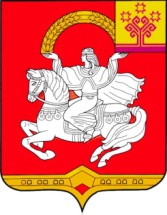       Чувашская  РеспубликаЯльчикский районАдминистрацияЯльчикского районаПОСТАНОВЛЕНИЕ                 «7» мая 2020 г. № 237село Яльчики«Целевые показатели (индикаторы) Муниципальной программы–к 2036 году будет достигнут следующий целевой показатель (индикатор):удовлетворенность граждан качеством жилищно-коммунальных услуг – 99,0 процентов»;«Объемы финансирования Муниципальной программы с разбивкой по годам реализации –прогнозируемые объемы финансирования мероприятий Муниципальной программы в 2019–
2035 годах составляют 3210,9 тыс. рублей, в том числе:в 2019 году – 54,9 тыс. рублей;в 2020 году – 3156,0 тыс. рублей;в 2021 году – 0,0 тыс. рублей;в 2022 году – 0,0 тыс. рублей;в 2023 году – 0,0 тыс. рублей;в 2024 году – 0,0 тыс. рублей;в 2025 году – 0,0 тыс. рублей;в 2026–2030 годах – 0,0 тыс. рублей;в 2031–2035 годах – 0,0 тыс. рублей;из них средства:республиканского бюджета Чувашской Республики – 2910,2 тыс. рублей (90,6 процента), в том числе:в 2019 году – 0,0 тыс. рублей;в 2020 году – 2910,2 тыс. рублей;в 2021 году – 0,0 тыс. рублей;в 2022 году – 0,0 тыс. рублей;в 2023 году – 0,0 тыс. рублей;в 2024 году – 0,0 тыс. рублей;в 2025 году – 0,0 тыс. рублей;в 2026–2030 годах – 0,0 тыс. рублей;в 2031–2035 годах – 0,0 тыс. рублей;бюджета Яльчикского района Чувашской Республики – 300,7 тыс. рублей (9,4 процентов), в том числе:в 2019 году – 54,9 тыс. рублей;в 2020 году – 245,8 тыс. рублей;в 2021 году – 0,0 тыс. рублей;в 2022 году – 0,0 тыс. рублей;в 2023 году – 0,0 тыс. рублей;в 2024 году – 0,0 тыс. рублей;в 2025 году – 0,0 тыс. рублей;в 2026–2030 годах – 0,0 тыс. рублей;в 2031–2035 годах – 0,0 тыс. рублей.Объемы финансирования Муниципальной программы подлежат ежегодному уточнению исходя из возможностей бюджета Яльчикского района Чувашской Республики»;«Целевые показатели (индикаторы) подпрограммы–к 2036 году будут достигнуты следующие целевые показатели (индикаторы):количество приобретенных контейнеров для складирования твердых коммунальных отходов – 284 ед.количество многоквартирных домов, в которых проведен капитальный ремонт, – 18 ед.»;«Объемы финансирования подпрограммы с разбивкой по годам реализации–прогнозируемые объемы финансирования мероприятий Муниципальной программы в 2019–
2035 годах составляют 3210,9 тыс. рублей, в том числе:в 2019 году – 54,9 тыс. рублей;в 2020 году – 3156,0 тыс. рублей;в 2021 году – 0,0 тыс. рублей;в 2022 году – 0,0 тыс. рублей;в 2023 году – 0,0 тыс. рублей;в 2024 году – 0,0 тыс. рублей;в 2025 году – 0,0 тыс. рублей;в 2026–2030 годах – 0,0 тыс. рублей;в 2031–2035 годах – 0,0 тыс. рублей;из них средства:республиканского бюджета Чувашской Республики – 2910,2 тыс. рублей (90,6 процента), в том числе:в 2019 году – 0,0 тыс. рублей;в 2020 году – 2910,2 тыс. рублей;в 2021 году – 0,0 тыс. рублей;в 2022 году – 0,0 тыс. рублей;в 2023 году – 0,0 тыс. рублей;в 2024 году – 0,0 тыс. рублей;в 2025 году – 0,0 тыс. рублей;в 2026–2030 годах – 0,0 тыс. рублей;в 2031–2035 годах – 0,0 тыс. рублей;бюджета Яльчикского района Чувашской Республики – 300,7 тыс. рублей (9,4 процентов), в том числе:в 2019 году – 54,9 тыс. рублей;в 2020 году – 245,8 тыс. рублей;в 2021 году – 0,0 тыс. рублей;в 2022 году – 0,0 тыс. рублей;в 2023 году – 0,0 тыс. рублей;в 2024 году – 0,0 тыс. рублей;в 2025 году – 0,0 тыс. рублей;в 2026–2030 годах – 0,0 тыс. рублей;в 2031–2035 годах – 0,0 тыс. рублей.Объемы финансирования мероприятий подпрограммы уточняются ежегодно при формировании бюджета Яльчикского района Чувашской Республики на очередной финансовый год и плановый период»;№ ппЦелевой индикатор и показатель (наименование)Единица измеренияЗначения целевых индикаторов и показателейЗначения целевых индикаторов и показателейЗначения целевых индикаторов и показателейЗначения целевых индикаторов и показателейЗначения целевых индикаторов и показателейЗначения целевых индикаторов и показателейЗначения целевых индикаторов и показателейЗначения целевых индикаторов и показателейЗначения целевых индикаторов и показателейЗначения целевых индикаторов и показателейЗначения целевых индикаторов и показателей№ ппЦелевой индикатор и показатель (наименование)Единица измерения2017 г.2018 г.2019 г.2020 г.2021 г.2022 г.2023 г.2024 г.2025 г.2030 г.2035 г.1234567891011121314Муниципальная программа Яльчикского района Чувашской Республики «Модернизация и развитие сферы жилищно-коммунального хозяйства»Муниципальная программа Яльчикского района Чувашской Республики «Модернизация и развитие сферы жилищно-коммунального хозяйства»Муниципальная программа Яльчикского района Чувашской Республики «Модернизация и развитие сферы жилищно-коммунального хозяйства»Муниципальная программа Яльчикского района Чувашской Республики «Модернизация и развитие сферы жилищно-коммунального хозяйства»Муниципальная программа Яльчикского района Чувашской Республики «Модернизация и развитие сферы жилищно-коммунального хозяйства»Муниципальная программа Яльчикского района Чувашской Республики «Модернизация и развитие сферы жилищно-коммунального хозяйства»Муниципальная программа Яльчикского района Чувашской Республики «Модернизация и развитие сферы жилищно-коммунального хозяйства»Муниципальная программа Яльчикского района Чувашской Республики «Модернизация и развитие сферы жилищно-коммунального хозяйства»Муниципальная программа Яльчикского района Чувашской Республики «Модернизация и развитие сферы жилищно-коммунального хозяйства»Муниципальная программа Яльчикского района Чувашской Республики «Модернизация и развитие сферы жилищно-коммунального хозяйства»Муниципальная программа Яльчикского района Чувашской Республики «Модернизация и развитие сферы жилищно-коммунального хозяйства»Муниципальная программа Яльчикского района Чувашской Республики «Модернизация и развитие сферы жилищно-коммунального хозяйства»Муниципальная программа Яльчикского района Чувашской Республики «Модернизация и развитие сферы жилищно-коммунального хозяйства»Муниципальная программа Яльчикского района Чувашской Республики «Модернизация и развитие сферы жилищно-коммунального хозяйства»1.Удовлетворенность граждан качеством жилищно-коммунальных услугпроцентовх79,099,099,099,099,099,099,099,099,099,0Подпрограмма «Модернизация коммунальной инфраструктуры на территории Яльчикского района Чувашской Республики»Подпрограмма «Модернизация коммунальной инфраструктуры на территории Яльчикского района Чувашской Республики»Подпрограмма «Модернизация коммунальной инфраструктуры на территории Яльчикского района Чувашской Республики»Подпрограмма «Модернизация коммунальной инфраструктуры на территории Яльчикского района Чувашской Республики»Подпрограмма «Модернизация коммунальной инфраструктуры на территории Яльчикского района Чувашской Республики»Подпрограмма «Модернизация коммунальной инфраструктуры на территории Яльчикского района Чувашской Республики»Подпрограмма «Модернизация коммунальной инфраструктуры на территории Яльчикского района Чувашской Республики»Подпрограмма «Модернизация коммунальной инфраструктуры на территории Яльчикского района Чувашской Республики»Подпрограмма «Модернизация коммунальной инфраструктуры на территории Яльчикского района Чувашской Республики»Подпрограмма «Модернизация коммунальной инфраструктуры на территории Яльчикского района Чувашской Республики»Подпрограмма «Модернизация коммунальной инфраструктуры на территории Яльчикского района Чувашской Республики»Подпрограмма «Модернизация коммунальной инфраструктуры на территории Яльчикского района Чувашской Республики»Подпрограмма «Модернизация коммунальной инфраструктуры на территории Яльчикского района Чувашской Республики»Подпрограмма «Модернизация коммунальной инфраструктуры на территории Яльчикского района Чувашской Республики»1.Количество приобретенных контейнеров для складирования твердых коммунальных отходовединицхх2625800000002.Количество многоквартирных домов, в которых проведен капитальный ремонтединиц12211111155СтатусНаименование муниципальной  программы Яльчикского района  Чувашской Республики, подпрограммы муниципальной программы Яльчикского района Чувашской Республики (основного мероприятия)Код бюджетной классификацииКод бюджетной классификацииИсточники финансированияРасходы по годам, тыс. рублейРасходы по годам, тыс. рублейРасходы по годам, тыс. рублейРасходы по годам, тыс. рублейРасходы по годам, тыс. рублейРасходы по годам, тыс. рублейРасходы по годам, тыс. рублейРасходы по годам, тыс. рублейРасходы по годам, тыс. рублейСтатусНаименование муниципальной  программы Яльчикского района  Чувашской Республики, подпрограммы муниципальной программы Яльчикского района Чувашской Республики (основного мероприятия)главный распорядитель бюджетных средствцелевая статья расходовИсточники финансирования20192020202120222023202420252026–20302031–20351234567891011121314Муниципальная программа Яльчикского района Чувашской Республики«Модернизация и развитие сферы жилищно-коммунального комплекса»xxвсего54,93156,00,00,00,00,00,00,00,0Муниципальная программа Яльчикского района Чувашской Республики«Модернизация и развитие сферы жилищно-коммунального комплекса»xxфедеральный бюджет0,00,00,00,00,00,00,00,00,0Муниципальная программа Яльчикского района Чувашской Республики«Модернизация и развитие сферы жилищно-коммунального комплекса»хxреспубликанский бюджет Чувашской Республики0,02910,20,00,00,00,00,00,00,0Муниципальная программа Яльчикского района Чувашской Республики«Модернизация и развитие сферы жилищно-коммунального комплекса»ххбюджет Яльчикского района Чувашской Республики54,9245,80,00,00,00,00,00,00,0Муниципальная программа Яльчикского района Чувашской Республики«Модернизация и развитие сферы жилищно-коммунального комплекса»xxвнебюджетные источники0,00,00,00,00,00,00,00,00,0Подпрограмма «Модернизация коммунальной инфраструктуры на территории Яльчикского района Чувашской Республики»хxвсего54,960,00,00,00,00,00,00,00,0Подпрограмма «Модернизация коммунальной инфраструктуры на территории Яльчикского района Чувашской Республики»ххфедеральный бюджет0,00,00,00,00,00,00,00,00,0Подпрограмма «Модернизация коммунальной инфраструктуры на территории Яльчикского района Чувашской Республики»хxреспубликанский бюджет Чувашской Республики0,00,00,00,00,00,00,00,00,0Подпрограмма «Модернизация коммунальной инфраструктуры на территории Яльчикского района Чувашской Республики»ххбюджет Яльчикского района Чувашской Республики54,960,00,00,00,00,00,00,00,0Подпрограмма «Модернизация коммунальной инфраструктуры на территории Яльчикского района Чувашской Республики»xxвнебюджетные источники0,00,00,00,00,00,00,00,00,0Основное мероприятие 1Обеспечение качества жилищно-коммунальных услугххвсего0,03096,00,00,00,00,00,00,00,0Основное мероприятие 1Обеспечение качества жилищно-коммунальных услугххфедеральный бюджет0,00,00,00,00,00,00,00,00,0Основное мероприятие 1Обеспечение качества жилищно-коммунальных услугххреспубликанский бюджет Чувашской Республики0,02910,20,00,00,00,00,00,00,0Основное мероприятие 1Обеспечение качества жилищно-коммунальных услугххбюджет Яльчикского района Чувашской Республики0,0185,80,00,00,00,00,00,00,0Основное мероприятие 1Обеспечение качества жилищно-коммунальных услугххвнебюджетные источники0,00,00,00,00,00,00,00,00,0Основное мероприятие 2Улучшение потребительских и эксплуатационных характеристик жилищного фонда, обеспечивающих гражданам безопасные и комфортные условия проживанияхxвсего54,960,00,00,00,00,00,00,00,0Основное мероприятие 2Улучшение потребительских и эксплуатационных характеристик жилищного фонда, обеспечивающих гражданам безопасные и комфортные условия проживанияxxфедеральный бюджет0,00,00,00,00,00,00,00,00,0Основное мероприятие 2Улучшение потребительских и эксплуатационных характеристик жилищного фонда, обеспечивающих гражданам безопасные и комфортные условия проживанияхxреспубликанский бюджет Чувашской Республики0,00,00,00,00,00,00,00,00,0Основное мероприятие 2Улучшение потребительских и эксплуатационных характеристик жилищного фонда, обеспечивающих гражданам безопасные и комфортные условия проживанияxхбюджет Яльчикского района Чувашской Республики54,960,00,00,00,00,00,00,00,0Основное мероприятие 2Улучшение потребительских и эксплуатационных характеристик жилищного фонда, обеспечивающих гражданам безопасные и комфортные условия проживанияxxвнебюджетные источники0,00,00,00,00,00,00,00,00,0СтатусНаименование подпрограммы муниципальной  программы Яльчикского района Чувашской Республики, основного мероприятия, мероприятияЗадача подпрограммы муниципальной программы Яльчикского района Чувашской РеспубликиОтветственный исполнитель, соисполнители, участникиКод бюджетной классификацииКод бюджетной классификацииКод бюджетной классификацииКод бюджетной классификацииИсточникифинансированияРасходы по годам, тыс. рублейРасходы по годам, тыс. рублейРасходы по годам, тыс. рублейРасходы по годам, тыс. рублейРасходы по годам, тыс. рублейРасходы по годам, тыс. рублейРасходы по годам, тыс. рублейРасходы по годам, тыс. рублейРасходы по годам, тыс. рублейСтатусНаименование подпрограммы муниципальной  программы Яльчикского района Чувашской Республики, основного мероприятия, мероприятияЗадача подпрограммы муниципальной программы Яльчикского района Чувашской РеспубликиОтветственный исполнитель, соисполнители, участникиглавный распорядитель бюджетных средствраздел, подраз-делцелевая статья расходовгруппа (подгруппа) вида расходовИсточникифинансирования20192020202120222023202420252026–20302031–2035123456789101112131415161718Подпрограмма«Модернизация коммунальной инфраструктуры на территории Яльчикского района Чувашской Республики»ответственный исполнитель – Отдел капитального строительства и ЖКХ, участники – органы местного самоуправления Яльчикского района  Чувашской Республики (по согласованию)ххххвсего 54,93156,00,00,00,00,00,00,00,0Подпрограмма«Модернизация коммунальной инфраструктуры на территории Яльчикского района Чувашской Республики»ответственный исполнитель – Отдел капитального строительства и ЖКХ, участники – органы местного самоуправления Яльчикского района  Чувашской Республики (по согласованию)ххххфедеральный бюджет0,00,00,00,00,00,00,00,00,0Подпрограмма«Модернизация коммунальной инфраструктуры на территории Яльчикского района Чувашской Республики»ответственный исполнитель – Отдел капитального строительства и ЖКХ, участники – органы местного самоуправления Яльчикского района  Чувашской Республики (по согласованию)ххххреспубликанский бюджет Чувашской Республики0,02910,20,00,00,00,00,00,00,0Подпрограмма«Модернизация коммунальной инфраструктуры на территории Яльчикского района Чувашской Республики»ответственный исполнитель – Отдел капитального строительства и ЖКХ, участники – органы местного самоуправления Яльчикского района  Чувашской Республики (по согласованию)ххххбюджет Яльчикского района Чувашской Республики54,9245,80,00,00,00,00,00,00,0Подпрограмма«Модернизация коммунальной инфраструктуры на территории Яльчикского района Чувашской Республики»ответственный исполнитель – Отдел капитального строительства и ЖКХ, участники – органы местного самоуправления Яльчикского района  Чувашской Республики (по согласованию)ххххвнебюджетные источники0,00,00,00,00,00,00,00,00,0Цель «Приведение коммунальной инфраструктуры в соответствие со стандартами качества, обеспечивающими комфортные и безопасные условия проживания населения»Цель «Приведение коммунальной инфраструктуры в соответствие со стандартами качества, обеспечивающими комфортные и безопасные условия проживания населения»Цель «Приведение коммунальной инфраструктуры в соответствие со стандартами качества, обеспечивающими комфортные и безопасные условия проживания населения»Цель «Приведение коммунальной инфраструктуры в соответствие со стандартами качества, обеспечивающими комфортные и безопасные условия проживания населения»Цель «Приведение коммунальной инфраструктуры в соответствие со стандартами качества, обеспечивающими комфортные и безопасные условия проживания населения»Цель «Приведение коммунальной инфраструктуры в соответствие со стандартами качества, обеспечивающими комфортные и безопасные условия проживания населения»Цель «Приведение коммунальной инфраструктуры в соответствие со стандартами качества, обеспечивающими комфортные и безопасные условия проживания населения»Цель «Приведение коммунальной инфраструктуры в соответствие со стандартами качества, обеспечивающими комфортные и безопасные условия проживания населения»Цель «Приведение коммунальной инфраструктуры в соответствие со стандартами качества, обеспечивающими комфортные и безопасные условия проживания населения»Цель «Приведение коммунальной инфраструктуры в соответствие со стандартами качества, обеспечивающими комфортные и безопасные условия проживания населения»Цель «Приведение коммунальной инфраструктуры в соответствие со стандартами качества, обеспечивающими комфортные и безопасные условия проживания населения»Цель «Приведение коммунальной инфраструктуры в соответствие со стандартами качества, обеспечивающими комфортные и безопасные условия проживания населения»Цель «Приведение коммунальной инфраструктуры в соответствие со стандартами качества, обеспечивающими комфортные и безопасные условия проживания населения»Цель «Приведение коммунальной инфраструктуры в соответствие со стандартами качества, обеспечивающими комфортные и безопасные условия проживания населения»Цель «Приведение коммунальной инфраструктуры в соответствие со стандартами качества, обеспечивающими комфортные и безопасные условия проживания населения»Цель «Приведение коммунальной инфраструктуры в соответствие со стандартами качества, обеспечивающими комфортные и безопасные условия проживания населения»Цель «Приведение коммунальной инфраструктуры в соответствие со стандартами качества, обеспечивающими комфортные и безопасные условия проживания населения»Цель «Приведение коммунальной инфраструктуры в соответствие со стандартами качества, обеспечивающими комфортные и безопасные условия проживания населения»Основное мероприятие 1Обеспечение качества жилищно-коммунальных услугмодернизация коммунальной инфраструктуры для сокращения будущих расходов на текущий ремонт и экономии энергоресурсовответственный исполнитель – Отдел капитального строительства и ЖКХххххвсего0,03096,00,00,00,00,00,00,00,0Основное мероприятие 1Обеспечение качества жилищно-коммунальных услугмодернизация коммунальной инфраструктуры для сокращения будущих расходов на текущий ремонт и экономии энергоресурсовответственный исполнитель – Отдел капитального строительства и ЖКХххххфедеральный бюджет0,00,00,00,00,00,00,00,00,0Основное мероприятие 1Обеспечение качества жилищно-коммунальных услугмодернизация коммунальной инфраструктуры для сокращения будущих расходов на текущий ремонт и экономии энергоресурсовответственный исполнитель – Отдел капитального строительства и ЖКХххххреспубликанский бюджет Чувашской Республики0,02910,20,00,00,00,00,00,00,0Основное мероприятие 1Обеспечение качества жилищно-коммунальных услугмодернизация коммунальной инфраструктуры для сокращения будущих расходов на текущий ремонт и экономии энергоресурсовответственный исполнитель – Отдел капитального строительства и ЖКХххххбюджет Яльчикского района Чувашской Республики0,0185,80,00,00,00,00,00,00,0Основное мероприятие 1Обеспечение качества жилищно-коммунальных услугмодернизация коммунальной инфраструктуры для сокращения будущих расходов на текущий ремонт и экономии энергоресурсовответственный исполнитель – Отдел капитального строительства и ЖКХххххвнебюджетные источники0,00,00,00,00,00,00,00,00,0Целевой показатель (индикатор) подпрограммы, увязанный с основным мероприятием 1Количество приобретенных контейнеров для складирования твердых коммунальных отходов, единицКоличество приобретенных контейнеров для складирования твердых коммунальных отходов, единицКоличество приобретенных контейнеров для складирования твердых коммунальных отходов, единицКоличество приобретенных контейнеров для складирования твердых коммунальных отходов, единицКоличество приобретенных контейнеров для складирования твердых коммунальных отходов, единицКоличество приобретенных контейнеров для складирования твердых коммунальных отходов, единицКоличество приобретенных контейнеров для складирования твердых коммунальных отходов, единиц262580000000Мероприятие 1.2Реализация отдельных полномочий в области обращения с твердыми коммунальными отходамиответственный исполнитель – Отдел капитального строительства и ЖКХххххвсего0,03096,00,00,00,00,00,00,00,0Мероприятие 1.2Реализация отдельных полномочий в области обращения с твердыми коммунальными отходамиответственный исполнитель – Отдел капитального строительства и ЖКХххххфедеральный бюджет0,00,00,00,00,00,00,00,00,0Мероприятие 1.2Реализация отдельных полномочий в области обращения с твердыми коммунальными отходамиответственный исполнитель – Отдел капитального строительства и ЖКХ9030502А1101L9760244республиканский бюджет Чувашской Республики0,02910,20,00,00,00,00,00,00,0Мероприятие 1.2Реализация отдельных полномочий в области обращения с твердыми коммунальными отходамиответственный исполнитель – Отдел капитального строительства и ЖКХ9030502А1101L9760244бюджет Яльчикского района Чувашской Республики0,0185,80,00,00,00,00,00,00,0Мероприятие 1.2Реализация отдельных полномочий в области обращения с твердыми коммунальными отходамиответственный исполнитель – Отдел капитального строительства и ЖКХххххвнебюджетные источники0,00,00,00,00,00,00,00,00,0Цель «Приведение коммунальной инфраструктуры в соответствие со стандартами качества, обеспечивающими комфортные и безопасные условия проживания населения»Цель «Приведение коммунальной инфраструктуры в соответствие со стандартами качества, обеспечивающими комфортные и безопасные условия проживания населения»Цель «Приведение коммунальной инфраструктуры в соответствие со стандартами качества, обеспечивающими комфортные и безопасные условия проживания населения»Цель «Приведение коммунальной инфраструктуры в соответствие со стандартами качества, обеспечивающими комфортные и безопасные условия проживания населения»Цель «Приведение коммунальной инфраструктуры в соответствие со стандартами качества, обеспечивающими комфортные и безопасные условия проживания населения»Цель «Приведение коммунальной инфраструктуры в соответствие со стандартами качества, обеспечивающими комфортные и безопасные условия проживания населения»Цель «Приведение коммунальной инфраструктуры в соответствие со стандартами качества, обеспечивающими комфортные и безопасные условия проживания населения»Цель «Приведение коммунальной инфраструктуры в соответствие со стандартами качества, обеспечивающими комфортные и безопасные условия проживания населения»Цель «Приведение коммунальной инфраструктуры в соответствие со стандартами качества, обеспечивающими комфортные и безопасные условия проживания населения»Цель «Приведение коммунальной инфраструктуры в соответствие со стандартами качества, обеспечивающими комфортные и безопасные условия проживания населения»Цель «Приведение коммунальной инфраструктуры в соответствие со стандартами качества, обеспечивающими комфортные и безопасные условия проживания населения»Цель «Приведение коммунальной инфраструктуры в соответствие со стандартами качества, обеспечивающими комфортные и безопасные условия проживания населения»Цель «Приведение коммунальной инфраструктуры в соответствие со стандартами качества, обеспечивающими комфортные и безопасные условия проживания населения»Цель «Приведение коммунальной инфраструктуры в соответствие со стандартами качества, обеспечивающими комфортные и безопасные условия проживания населения»Цель «Приведение коммунальной инфраструктуры в соответствие со стандартами качества, обеспечивающими комфортные и безопасные условия проживания населения»Цель «Приведение коммунальной инфраструктуры в соответствие со стандартами качества, обеспечивающими комфортные и безопасные условия проживания населения»Цель «Приведение коммунальной инфраструктуры в соответствие со стандартами качества, обеспечивающими комфортные и безопасные условия проживания населения»Цель «Приведение коммунальной инфраструктуры в соответствие со стандартами качества, обеспечивающими комфортные и безопасные условия проживания населения»Основное мероприятие 2Улучшение потребительских и эксплуатационных характеристик жилищного фонда, обеспечивающих гражданам безопасные и комфортные условия проживанияпривлечение частных инвестиций в модернизацию коммунальной инфраструктурыответственный исполнитель – Отдел капитального строительства и ЖКХххххвсего54,960,00,00,00,00,00,00,00,0Основное мероприятие 2Улучшение потребительских и эксплуатационных характеристик жилищного фонда, обеспечивающих гражданам безопасные и комфортные условия проживанияпривлечение частных инвестиций в модернизацию коммунальной инфраструктурыответственный исполнитель – Отдел капитального строительства и ЖКХххххфедеральный бюджет0,00,00,00,00,00,00,00,00,0Основное мероприятие 2Улучшение потребительских и эксплуатационных характеристик жилищного фонда, обеспечивающих гражданам безопасные и комфортные условия проживанияпривлечение частных инвестиций в модернизацию коммунальной инфраструктурыответственный исполнитель – Отдел капитального строительства и ЖКХххххреспубликанский бюджет Чувашской Республики0,00,00,00,00,00,00,00,00,0Основное мероприятие 2Улучшение потребительских и эксплуатационных характеристик жилищного фонда, обеспечивающих гражданам безопасные и комфортные условия проживанияпривлечение частных инвестиций в модернизацию коммунальной инфраструктурыответственный исполнитель – Отдел капитального строительства и ЖКХххххбюджет Яльчикского района Чувашской Республики54,960,00,00,00,00,00,00,00,0Основное мероприятие 2Улучшение потребительских и эксплуатационных характеристик жилищного фонда, обеспечивающих гражданам безопасные и комфортные условия проживанияпривлечение частных инвестиций в модернизацию коммунальной инфраструктурыответственный исполнитель – Отдел капитального строительства и ЖКХххххвнебюджетные источники0,00,00,00,00,00,00,00,00,0Целевой индикатор и показатель под- программы, увязанные с основным мероприятиемКоличество многоквартирных домов, в которых проведен капитальный ремонт, единиц Количество многоквартирных домов, в которых проведен капитальный ремонт, единиц Количество многоквартирных домов, в которых проведен капитальный ремонт, единиц Количество многоквартирных домов, в которых проведен капитальный ремонт, единиц Количество многоквартирных домов, в которых проведен капитальный ремонт, единиц Количество многоквартирных домов, в которых проведен капитальный ремонт, единиц Количество многоквартирных домов, в которых проведен капитальный ремонт, единиц 211111155Мероприятие 2.1Обеспечение мероприятий по капитальному ремонту многоквартирных домов, находящихся в муниципальной собственности Яльчикского района Чувашской Республикиответственный исполнитель – Отдел капитального строительства и ЖКХххххвсего54,960,00,00,00,00,00,00,00,0Мероприятие 2.1Обеспечение мероприятий по капитальному ремонту многоквартирных домов, находящихся в муниципальной собственности Яльчикского района Чувашской Республикиответственный исполнитель – Отдел капитального строительства и ЖКХххххфедеральный бюджет0,00,00,00,00,00,00,00,00,0Мероприятие 2.1Обеспечение мероприятий по капитальному ремонту многоквартирных домов, находящихся в муниципальной собственности Яльчикского района Чувашской Республикиответственный исполнитель – Отдел капитального строительства и ЖКХххххреспубликанский бюджет Чувашской Республики0,00,00,00,00,00,00,00,00,0Мероприятие 2.1Обеспечение мероприятий по капитальному ремонту многоквартирных домов, находящихся в муниципальной собственности Яльчикского района Чувашской Республикиответственный исполнитель – Отдел капитального строительства и ЖКХ9030501А110372770244бюджет Яльчикского района Чувашской Республики54,960,00,00,00,00,00,00,00,0Мероприятие 2.1Обеспечение мероприятий по капитальному ремонту многоквартирных домов, находящихся в муниципальной собственности Яльчикского района Чувашской Республикиответственный исполнитель – Отдел капитального строительства и ЖКХххххвнебюджетные источники0,00,00,00,00,00,00,00,00,0Мероприятие 2.2Проведение проверок при осуществлении лицензионного контроля в отношении юридических лиц или индивидуальных предпринимателей, осуществляющих предпринимательскую деятельность по управлению многоквартирными домами на основании лицензииответственный исполнитель – Отдел капитального строительства и ЖКХххххвсего0,00,00,00,00,00,00,00,00,0Мероприятие 2.2Проведение проверок при осуществлении лицензионного контроля в отношении юридических лиц или индивидуальных предпринимателей, осуществляющих предпринимательскую деятельность по управлению многоквартирными домами на основании лицензииответственный исполнитель – Отдел капитального строительства и ЖКХххххфедеральный бюджет0,00,00,00,00,00,00,00,00,0Мероприятие 2.2Проведение проверок при осуществлении лицензионного контроля в отношении юридических лиц или индивидуальных предпринимателей, осуществляющих предпринимательскую деятельность по управлению многоквартирными домами на основании лицензииответственный исполнитель – Отдел капитального строительства и ЖКХххххреспубликанский бюджет Чувашской Республики0,00,00,00,00,00,00,00,00,0Мероприятие 2.2Проведение проверок при осуществлении лицензионного контроля в отношении юридических лиц или индивидуальных предпринимателей, осуществляющих предпринимательскую деятельность по управлению многоквартирными домами на основании лицензииответственный исполнитель – Отдел капитального строительства и ЖКХххххбюджет Яльчикского района Чувашской Республики0,00,00,00,00,00,00,00,00,0Мероприятие 2.2Проведение проверок при осуществлении лицензионного контроля в отношении юридических лиц или индивидуальных предпринимателей, осуществляющих предпринимательскую деятельность по управлению многоквартирными домами на основании лицензииответственный исполнитель – Отдел капитального строительства и ЖКХххххвнебюджетные источники0,00,00,00,00,00,00,00,00,0Мероприятие 2.3Реализация полномочий органов местного самоуправления, связанных с общегосударственным управлениемответственный исполнитель – Отдел капитального строительства и ЖКХххххвсего0,00,00,00,00,00,00,00,00,0Мероприятие 2.3Реализация полномочий органов местного самоуправления, связанных с общегосударственным управлениемответственный исполнитель – Отдел капитального строительства и ЖКХххххфедеральный бюджет0,00,00,00,00,00,00,00,00,0Мероприятие 2.3Реализация полномочий органов местного самоуправления, связанных с общегосударственным управлениемответственный исполнитель – Отдел капитального строительства и ЖКХххххреспубликанский бюджет Чувашской Республики0,00,00,00,00,00,00,00,00,0Мероприятие 2.3Реализация полномочий органов местного самоуправления, связанных с общегосударственным управлениемответственный исполнитель – Отдел капитального строительства и ЖКХххххбюджет Яльчикского района Чувашской Республики0,00,00,00,00,00,00,00,00,0Мероприятие 2.3Реализация полномочий органов местного самоуправления, связанных с общегосударственным управлениемответственный исполнитель – Отдел капитального строительства и ЖКХххххвнебюджетные источники0,00,00,00,00,00,00,00,00,0